Limoges, 9 novembre 2016Madame, Monsieur,
	L’association GRIZZLYS FOOT FAUTEUIL LIMOGES COUZEIX vous invite à assister à une journée du Championnat de France de Division National Poule Centre  qui se déroulera :Le 26 Novembre 2016 à partir de 13h30À HALL DES SPORTSAllée du stade
87270  COUZEIXProgramme des matches  14h00 GRIZZLYS 2/NIORT 1                                               15h00 GRIZZLYS 2/NIORT 2   16 H 00 Pot de l’amitiéNous comptons fortement sur votre présence.
Veuillez agréer, Madame, Monsieur, l’expression de nos salutations sportives.Le Président GFFLC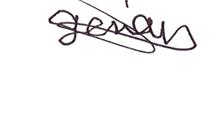 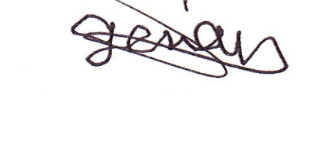 Mr GERVAIS Grégory                                                                                               